 Vstupní dotazníkJak na život bez odpadu 1Nyní tě poprosíme o vyplnění krátkého dotazníku. Cílem není zkoušet a známkovat tvé znalosti, ale zjistit, jaké jsou tvoje zkušenosti, názory a postoje. Neboj se vyplňovat vše podle toho, jak to reálně vidíš. Děkujeme za vyplnění!Přemýšlel/a jsi někdy nad tím, kolik odpadu naše společnost produkuje?anonePracoval/a jsi někdy ve skupině?anoneVíš, co je to „infografika“?ano, je to _____________________________nePrezentoval/a jsi někdy svoji práci před publikem?anoneDokázal/a bys přeložit výrazy REFUSE, REDUCE, REUSE?ano, znamená to _________________________________neKolik PET lahví zaplní naši třídu?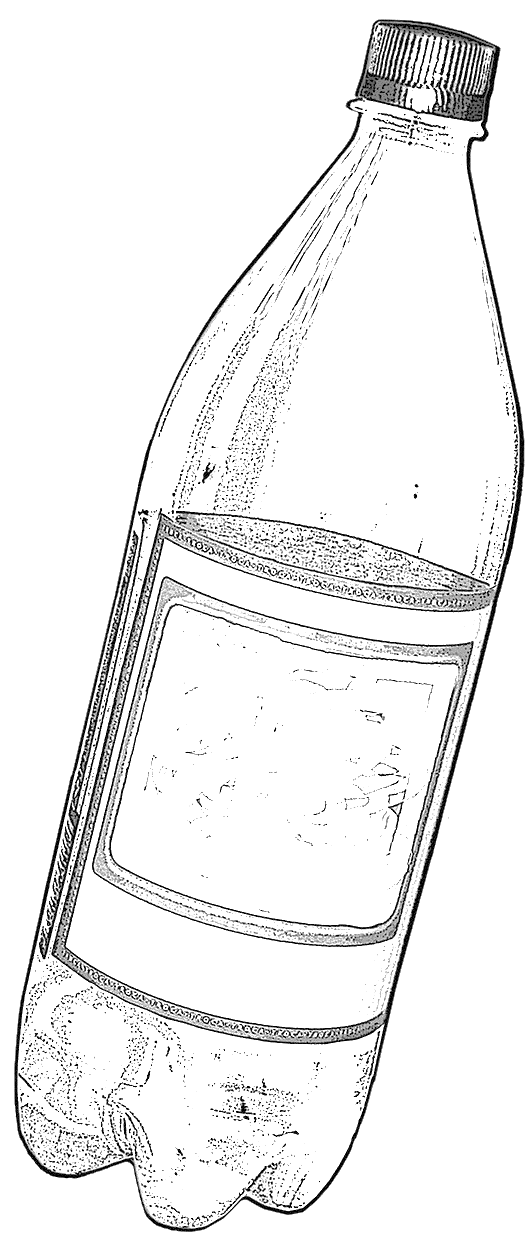 Tipni si, kolik PET lahví zaplní jednu tříduNyní svůj odhad ověř výpočtem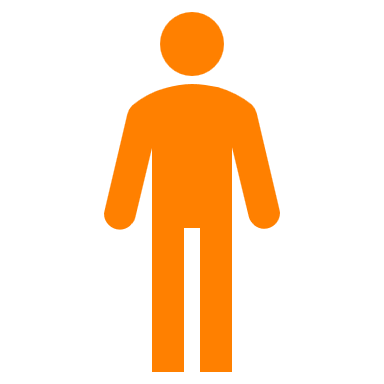 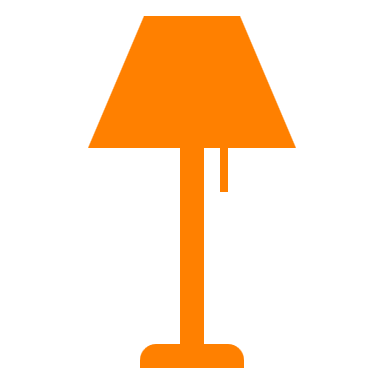 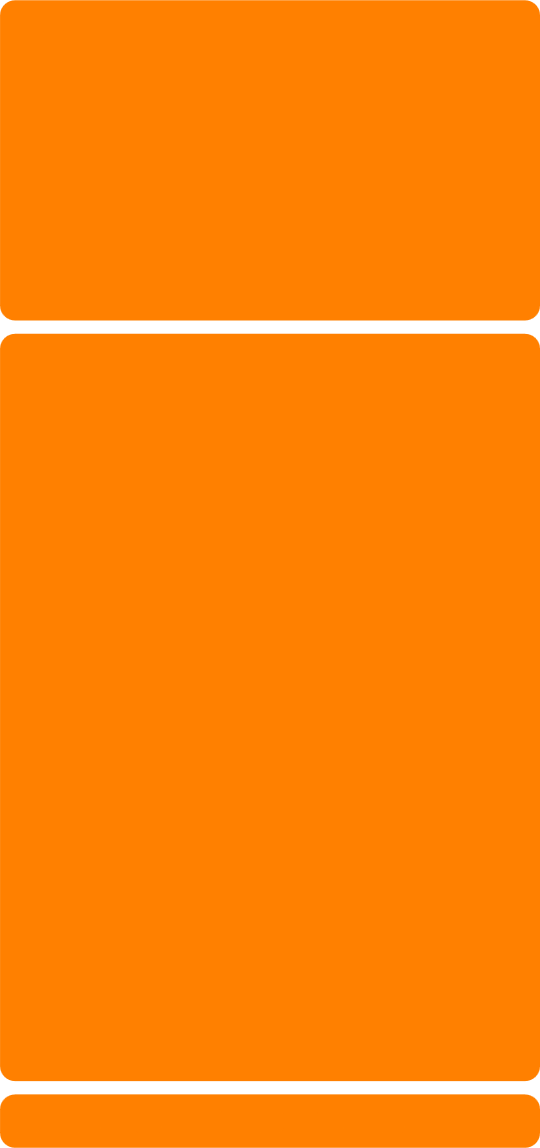 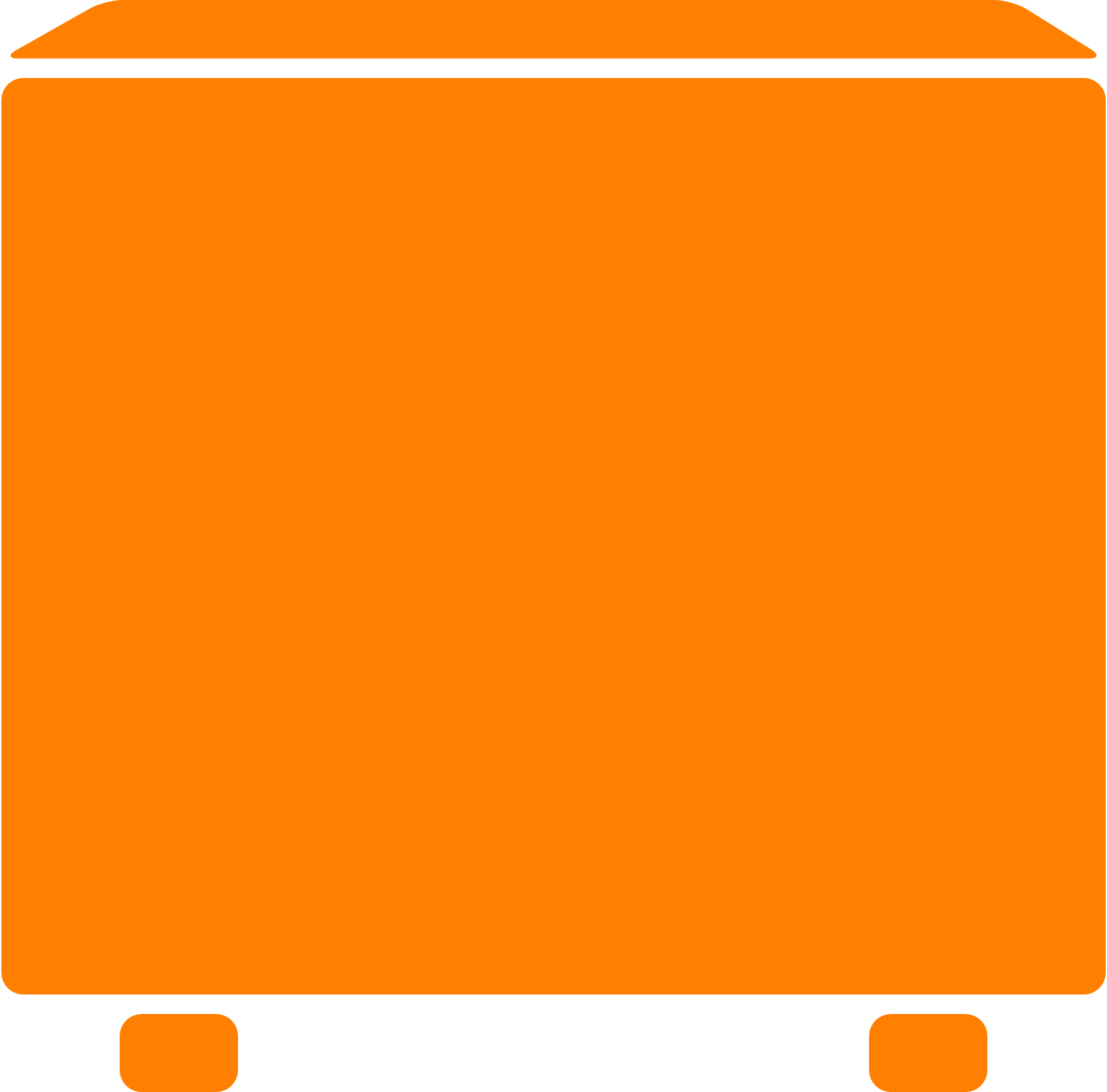 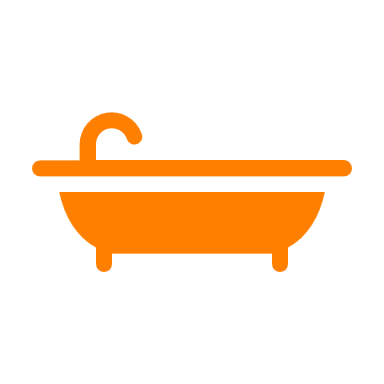 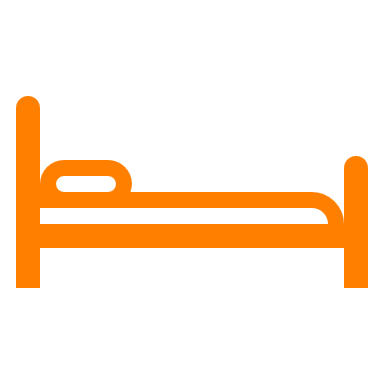 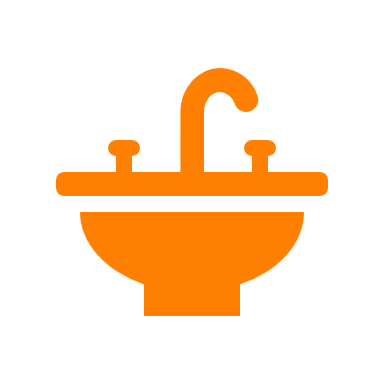 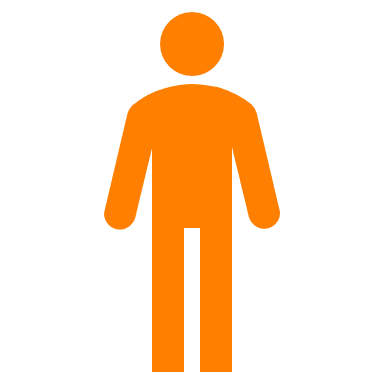 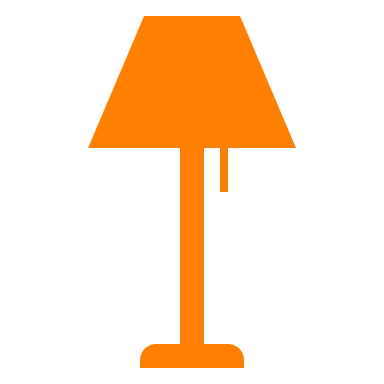 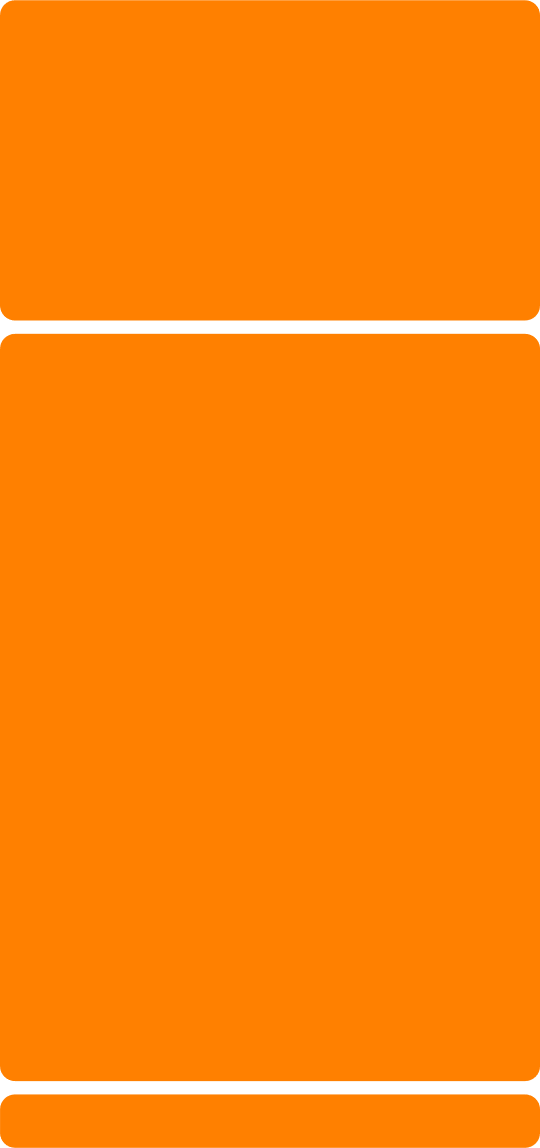 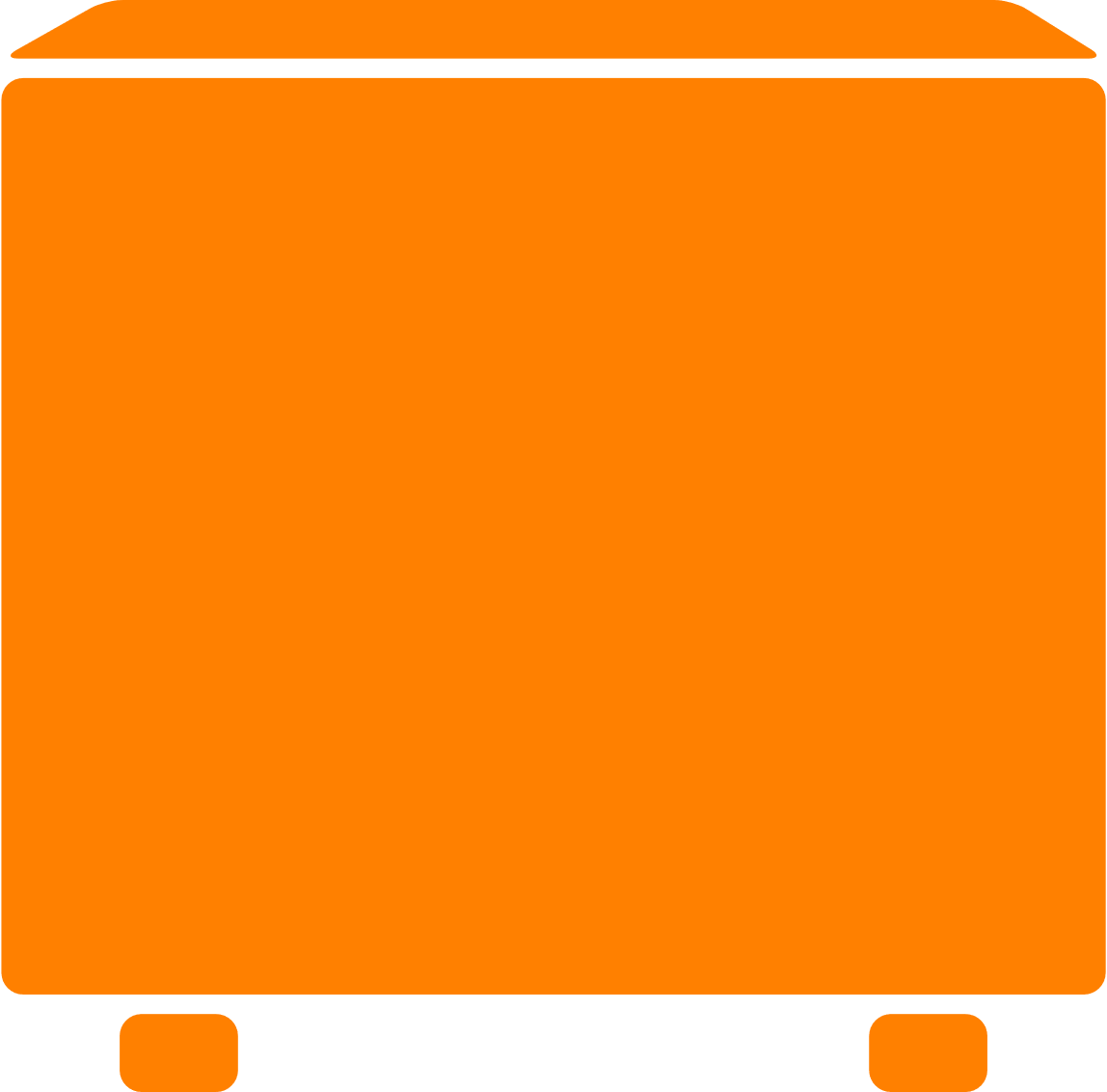 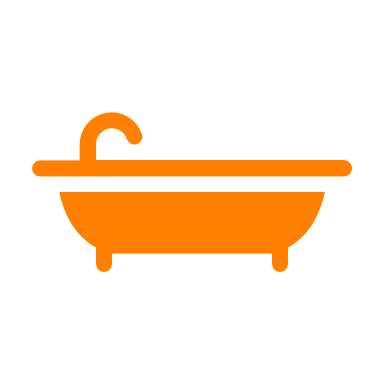 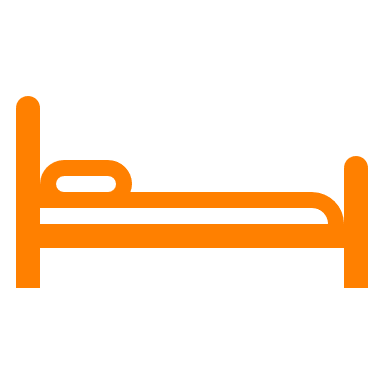 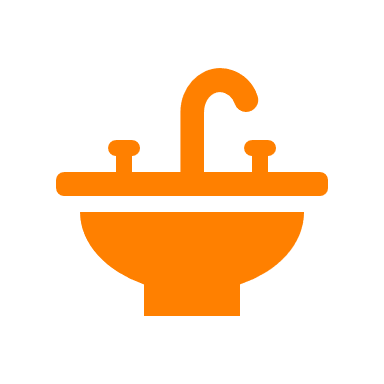 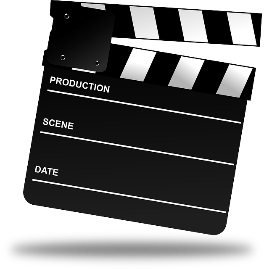 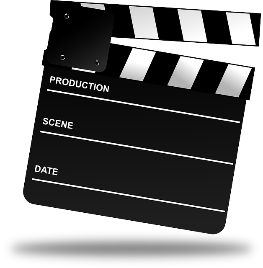 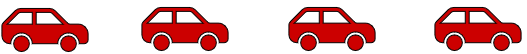 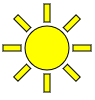 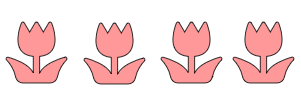 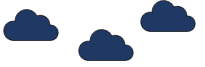 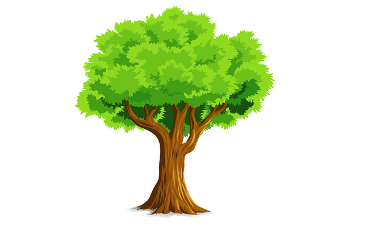 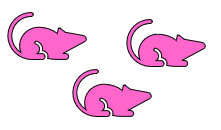 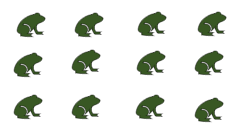 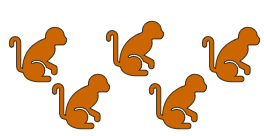 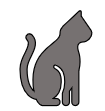 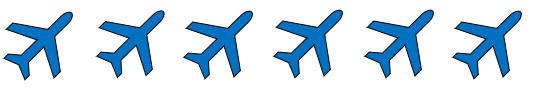 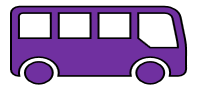 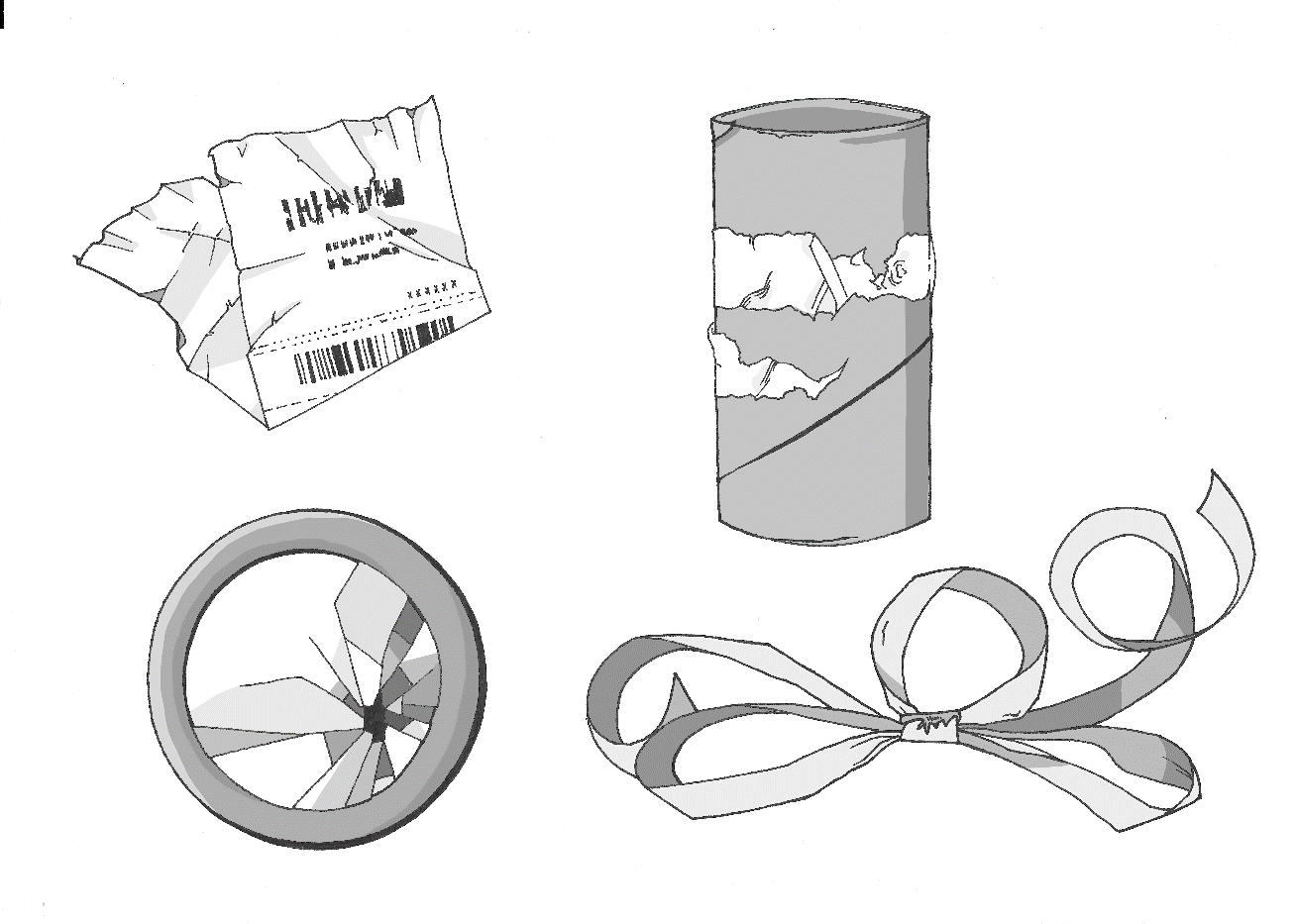 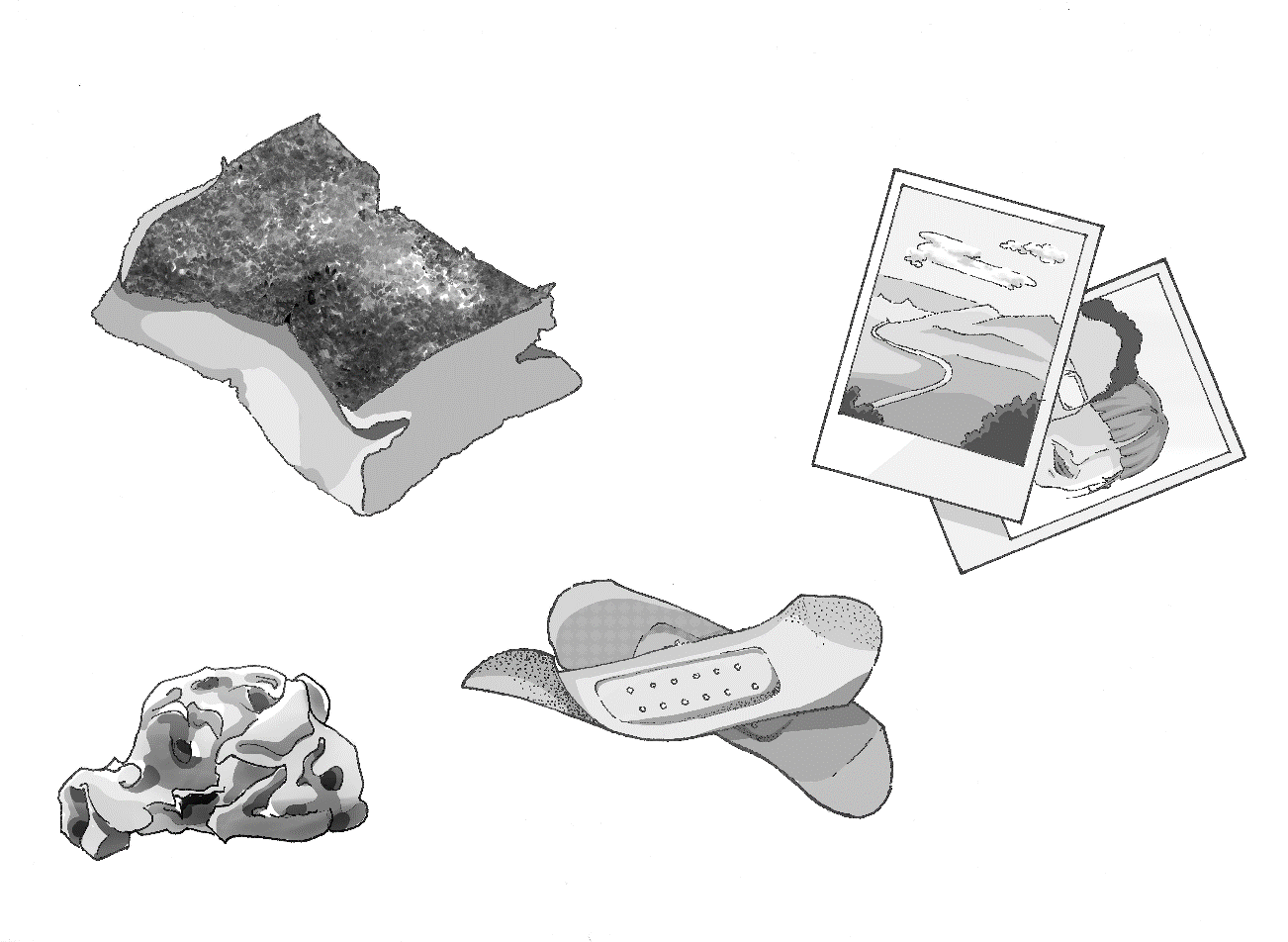 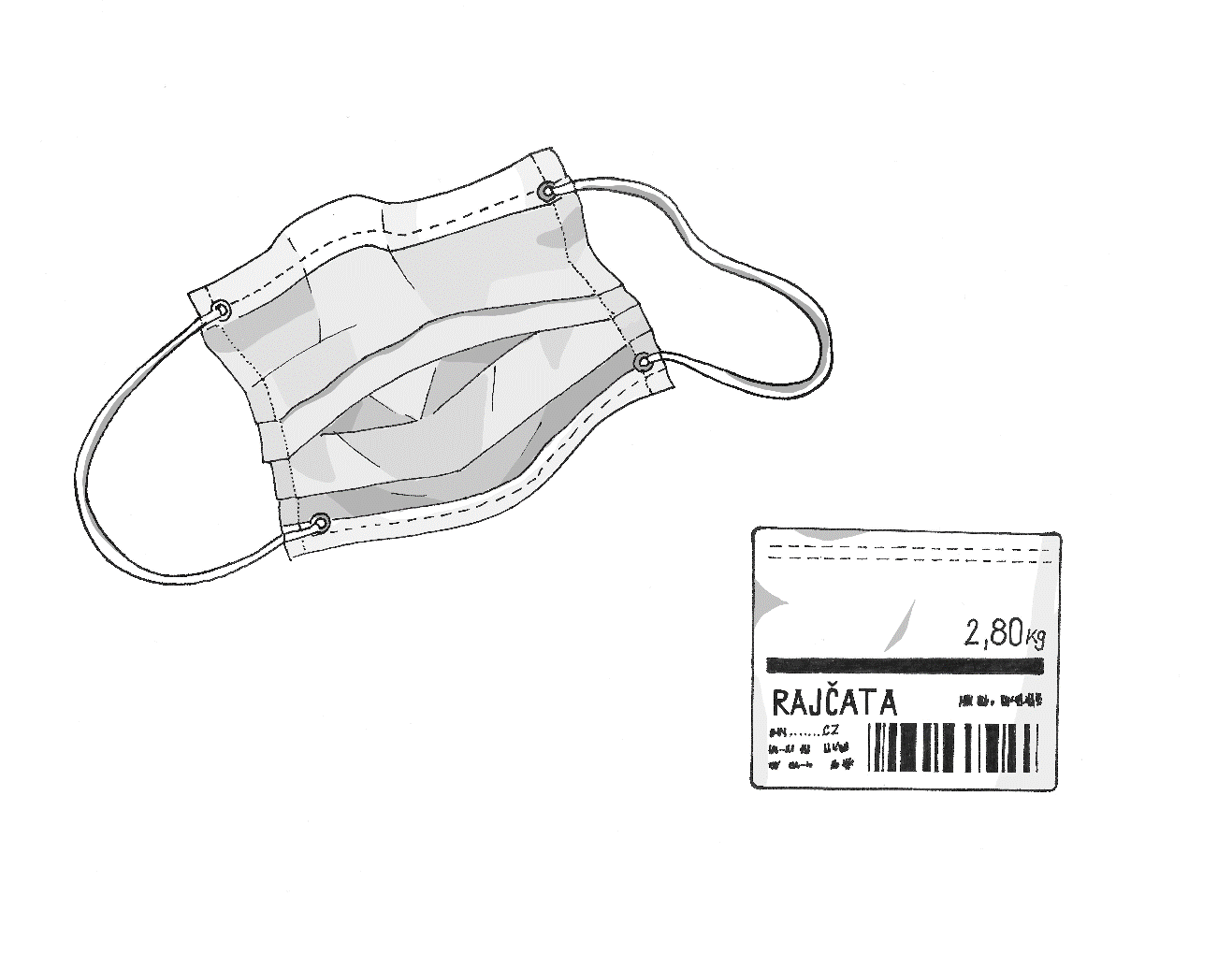 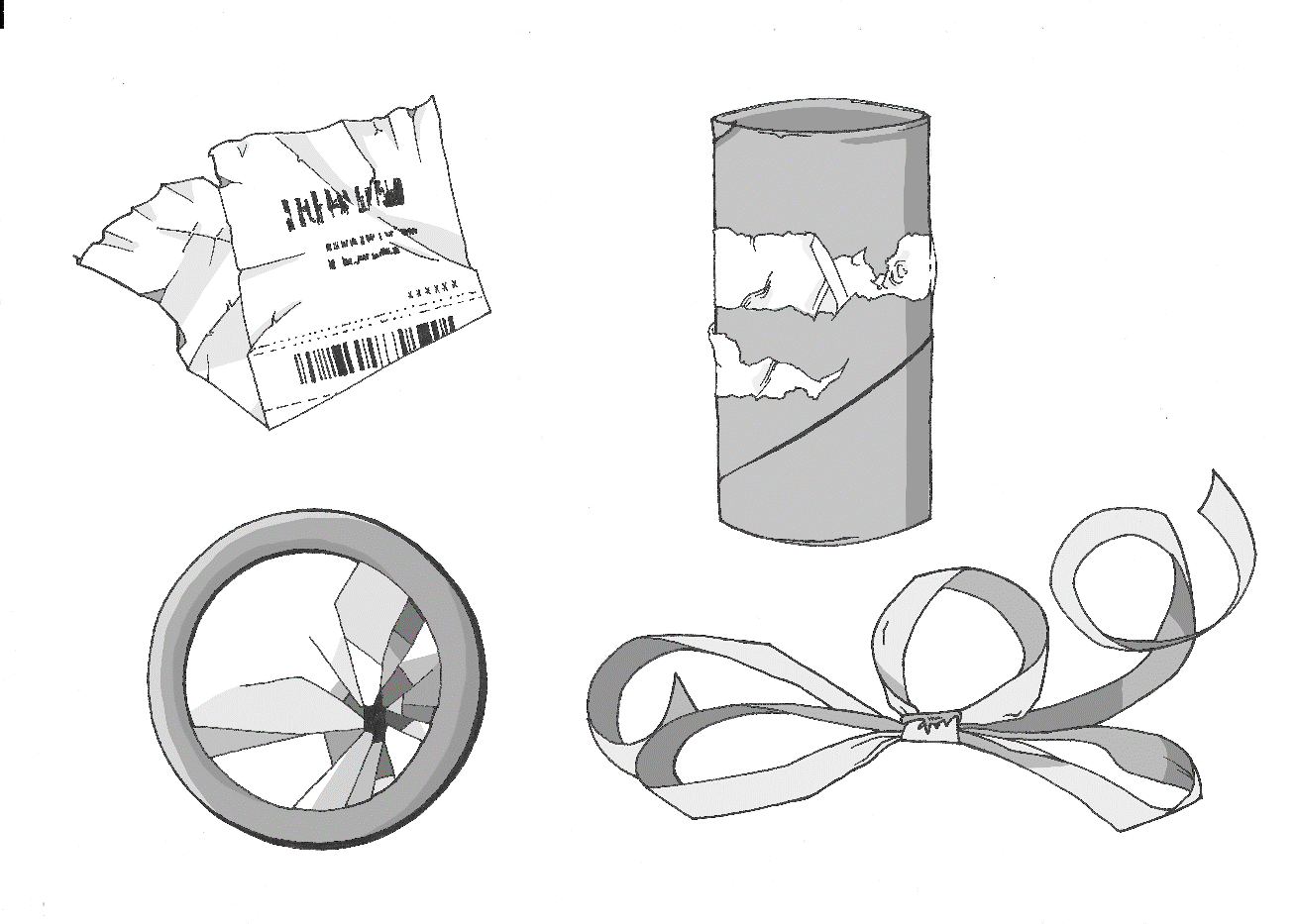 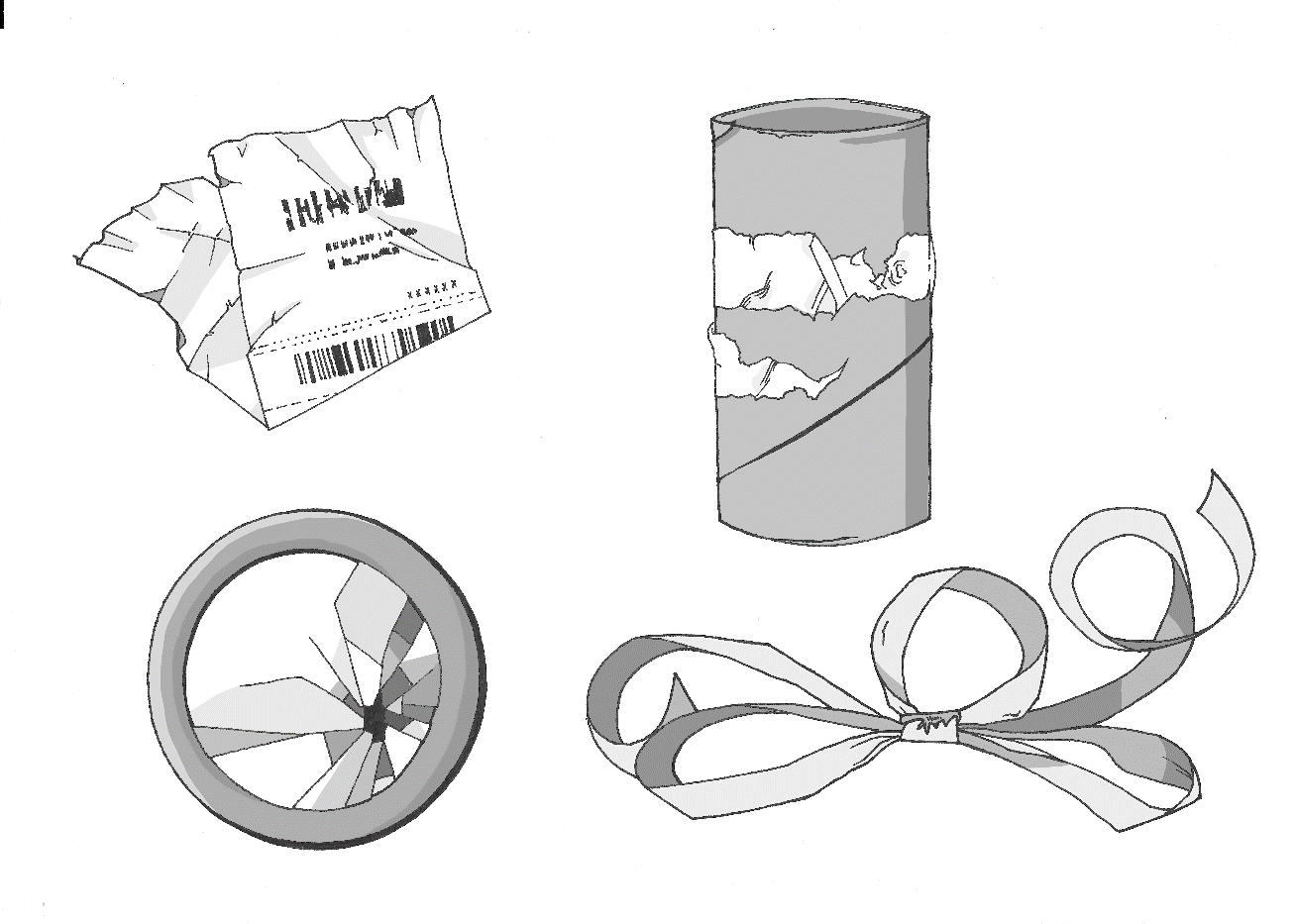 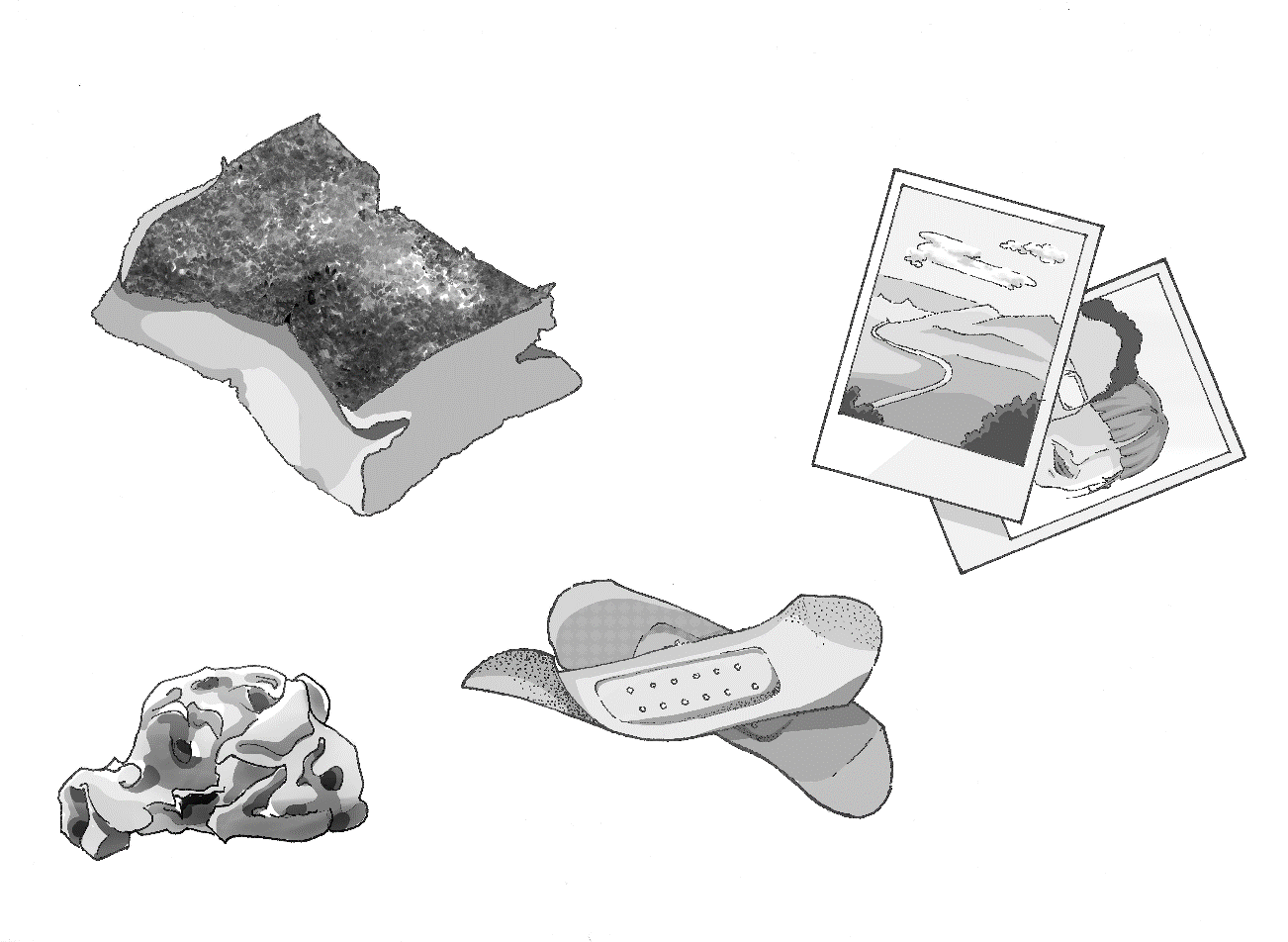 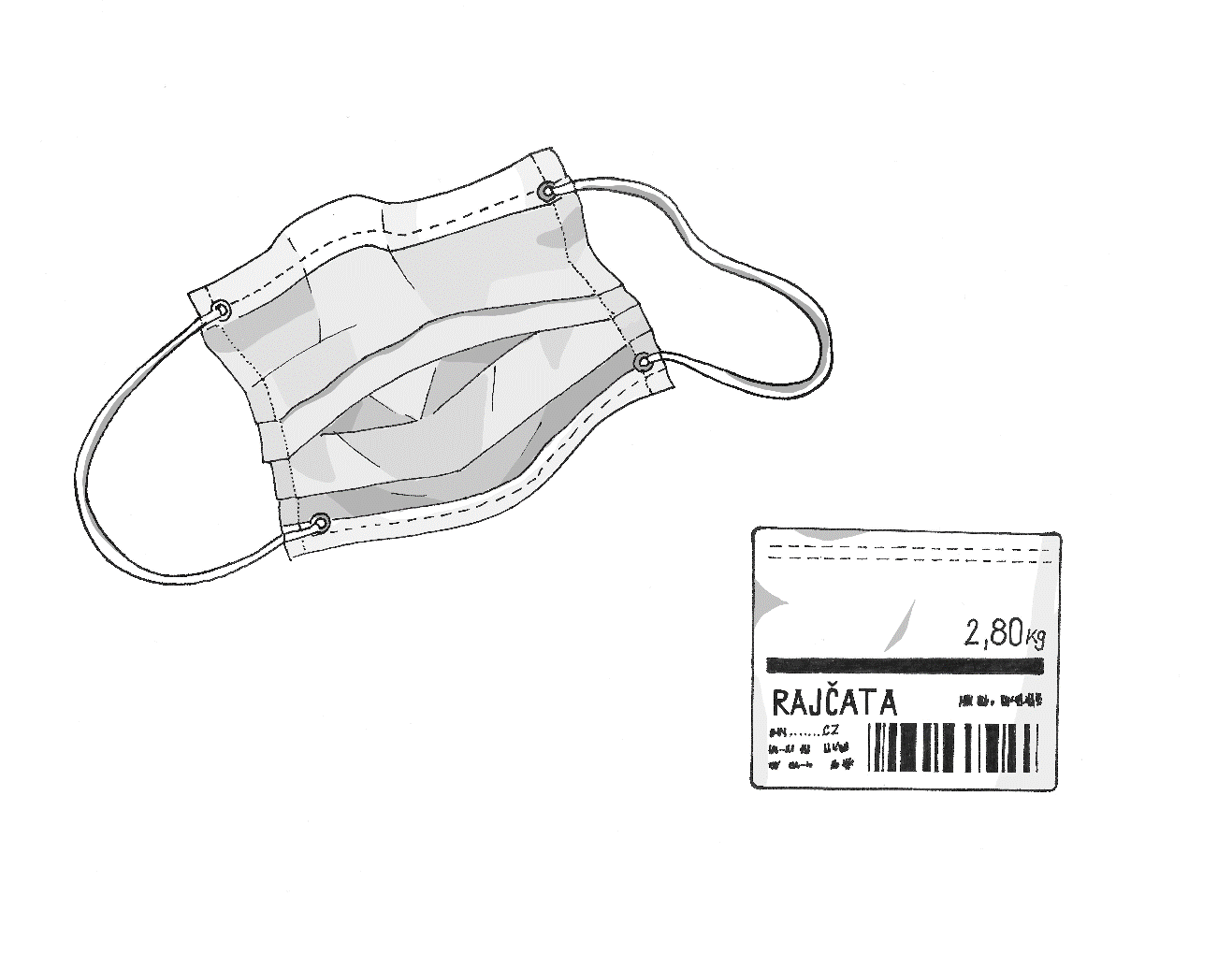 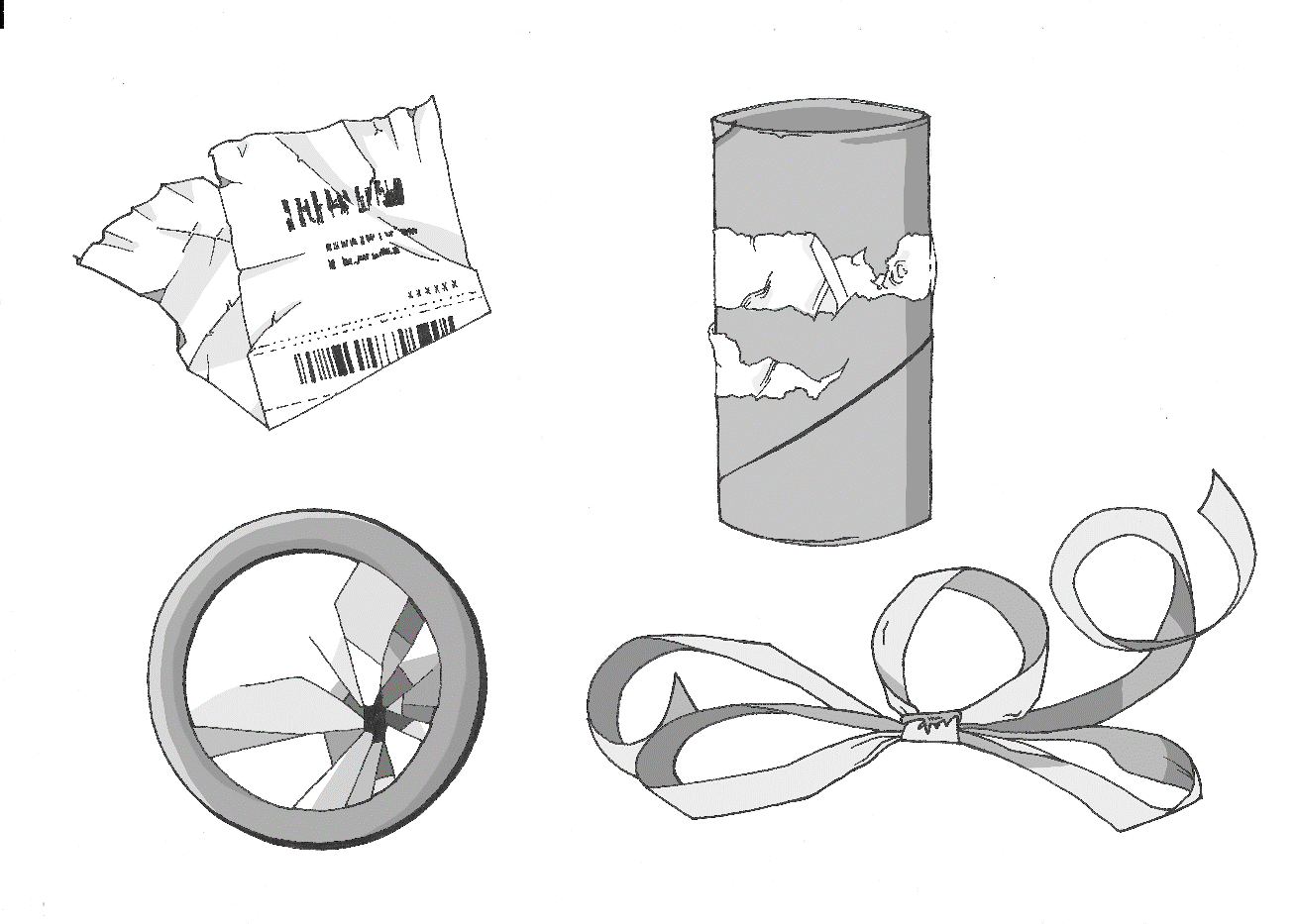 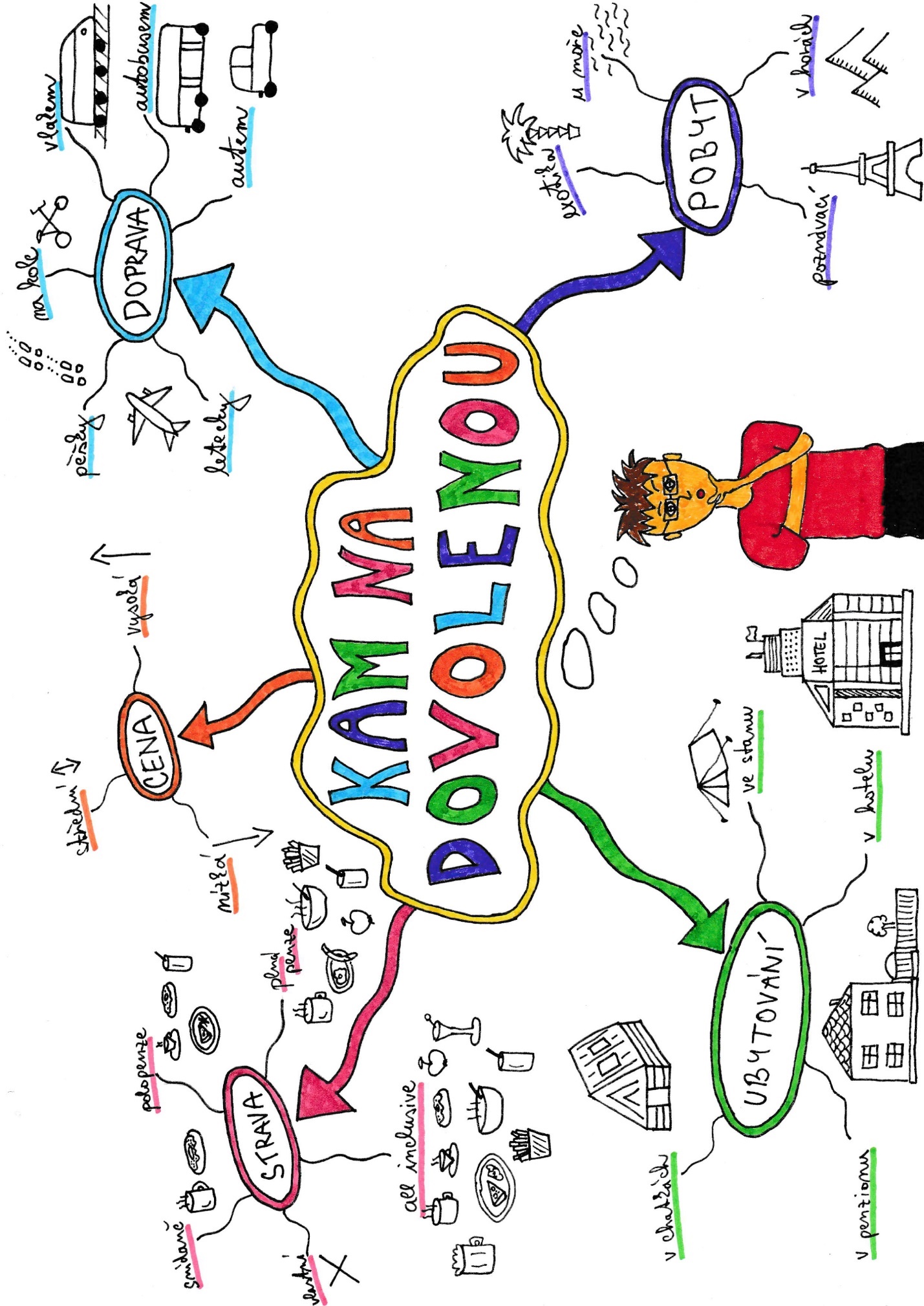 Postup výroby voskovaného ubrousku1. PŘÍPRAVA POMŮCEK- připravte si následující pomůcky: látku o velikosti 30 x 30 m (100% bavlna)				      včelí vosk (100% čistý) 				      pečicí papír				      žehličku – prozatím vypnutou!2. PŘÍPRAVA LÁTKY A VOSKU- položte jeden kus pečicího papíru na stůl- doprostřed umístěte látku, jejíž lícová (přední) strana směřuje nahoru a je viditelná- rozmístěte na látku (nikoli na pečicí papír) přiměřené množství vosku! požádejte vyučujícího o kontrolu množství vosku !- látku s voskem překryjte druhým kusem pečicího papíru3. ZOPAKUJTE SI BEZPEČNOSTNÍ POKYNY PRO PRÁCI S ŽEHLIČKOU! požádejte vyučujícího o kontrolu připravených pomůcek a o svolení zapnout žehličku !- s žehličkou pracujte vždy opatrně, za žádných okolností se nedotýkejte její kovové části- dejte si pozor na elektrický kabel: ten se nesmí dotýkat kovové části- při pohybu kolem pracovního místa dbejte zvýšené opatrnosti na elektrický kabel: jeho zatažením by mohla žehlička spadnout- jakmile s žehličkou přestanete pracovat, vypněte ji, případně ji předejte na starost spolužákovi: musíte se ale jednoznačně domluvit, kdo je za žehličku v dané chvíli zodpovědný, žehlička nesmí být bez dozoru4. ZAŽEHLENÍ VOSKU DO LÁTKY- postupně zažehlujte vosk do látky- postupujte podle názorné ukázky, kterou vám předvedl vyučující (nejdříve vosk zahřát a poté pomalu žehličkou postupovat z jedné strany na druhou)- budete-li mít hotovo, ještě jednou po celé látce přejeďte žehličkou! požádejte vyučujícího o kontrolu rozžehlení vosku do látky !! předejte žehličku na starost jinému spolužákovi, případně vyučujícímu !5. USCHNUTÍ VOSKU- počkejte pár minut, až vosk trochu zchladne, následně z látky odlepte pečicí papír a nechte ubrousek ještě chvíli uschnout6. HOTOVO! :-)Hodnocení infografiky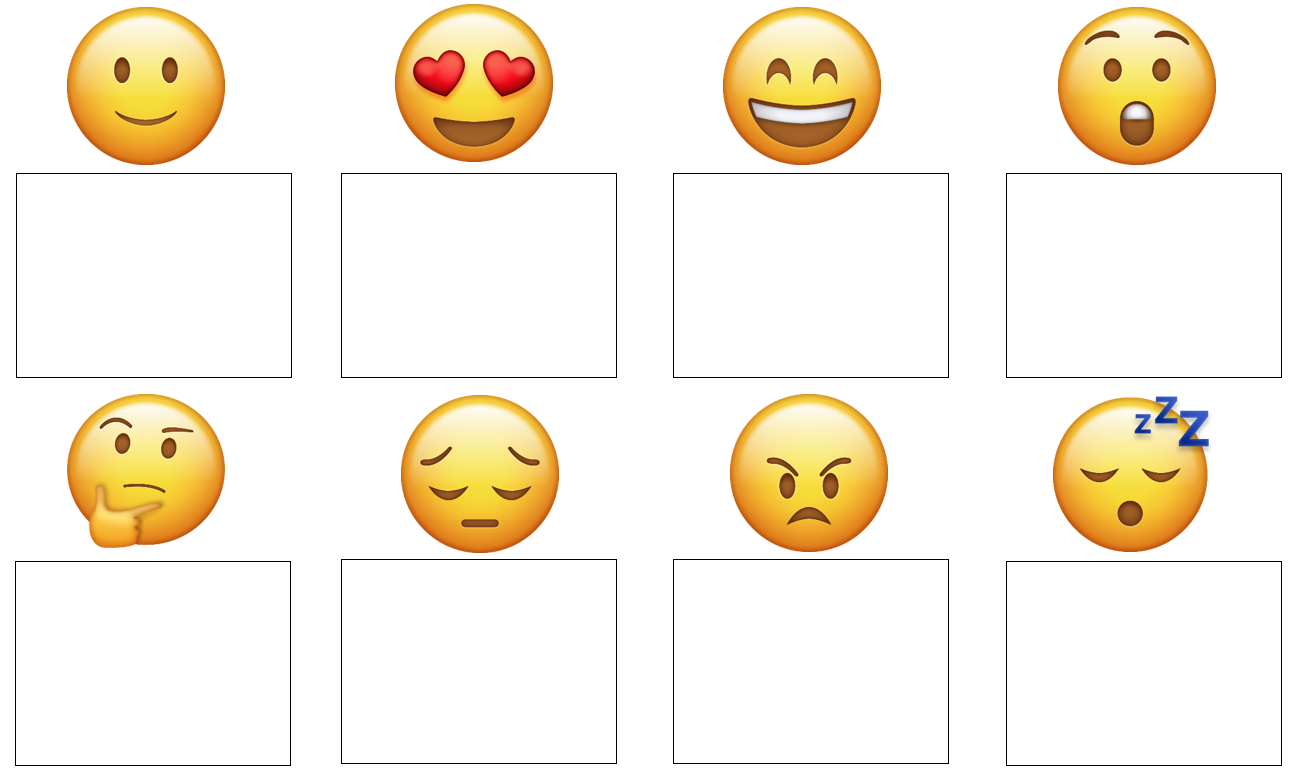 Zpětná vazbaVyhodnocení zpětné vazbyVýstupní dotazníkJak na život bez odpadu 1Nyní tě poprosíme o vyplnění závěrečného dotazníku. Jedná se o podobný dotazník, jako jsi vyplňoval/a před začátkem programu. Cílem dotazníku je zjistit, jestli ti program přinesl něco nového, jestli tě bavil a jestli ses něco nového naučil/a. Opět se nejedná o test, takže tě nikdo známkovat nebude. Děkujeme za vyplnění!Podařilo se vám analyzovat problém týkající se odpadů?anoneByl/a jsi spokojen/a s prací ve skupině?anoneLíbila se ti infografika, kterou jste vytvořili?anonePodařilo se vám odprezentovat vaši práci?anonePoužili jste během programu anglickou slovní zásobu týkající se odpadu?anoneOdkazy na on-line hry2.1 Tematický blok č. 1 (Produkce a recyklace odpadů)(1) odkaz: Waste production (pairing game)(2) odkaz: Waste production (word grid)(3) odkaz: Types of waste (matching pairs) (4) odkaz: Types of waste (freetext input) (5) odkaz: Properties of waste (hangman) (6) odkaz: Properties of waste (cloze test) (7) odkaz: REVISION (crossword) 2.2 Tematický blok č. 2 (Koncept pěti R)(8) odkaz: Description of the picture 1 (9) odkaz: Description of the picture 2 (10) odkaz: Description of the picture 32.3 Tematický blok č. 3 (Refuse a reduce)(11) odkaz: Presentation (cloze test)(12) odkaz: Presentation (simple order)(13) odkaz: Phrases to use on a conference call (cloze test)(14) odkaz: Phrases to use on a conference call (group assignment) Příloha4.1 Vstupní dotazníkTematický blok2.1 Tematický blok č. 1 (Produkcea recyklace odpadů)Téma2.1.1 Téma č. 1 (Demonstrace produkce odpadů)Příloha4.2 Kolik PET lahví zaplní naši třídu?Tematický blok2.1 Tematický blok č. 1 (Produkce a recyklace odpadů)Téma2.1.1 Téma č. 1 (Demonstrace produkce odpadů)Jméno:Jméno:Jméno:Odhad:Odhad:Odhad:Jméno:Jméno:Jméno:Odhad:Odhad:Odhad:Vzorec pro výpočet objemu kvádruObjem PET lahveStrany místnostia =b =c =2,6 mJaký je objem třídy?Kolik PET lahví by tuto třídu zaplnilo?Za kolik dní by se místnost zaplnila, pokud by každý žák vaší třídy spotřeboval jednu PET lahev denně?Příloha4.3 Jaký odpad produkujeme?Tematický blok2.1 Tematický blok č. 1 (Produkce a recyklace odpadů)Téma2.1.1 Téma č. 1 (Demonstrace produkce odpadů)Příloha4.4 Riskuj!Tematický blok2.1 Tematický blok č. 1 (Produkce a recyklace odpadů)Téma2.1.2 Téma č. 2 (Recyklace a její limity)Jakou barvu mají kontejnery na plastový odpad a jakouna papír?Jakými barvami se vyznačují 
kontejnery na sklo?Jakou barvu má 
kontejner na kovy?Jakou barvou se musí vyznačovat kontejner na nápojovékartony?V jakém stavu by se mělyvyhazovat PET lahve?Kam patří posmrkané papírové kapesníky?Kam patří časopisy,
reklamní letáky a sešity?Kam patří balicí fólie 
a kelímky od jogurtů?Kam patří ruličky 
od toaletního papíru?Jaký druh odpadu označuje recyklační značka PAP?Jaký druh odpadu označuje recyklační značka GL?Jaký druh odpadu označují recyklační značky PP nebo PS?Pro sběr jakého druhu odpadu slouží červený kontejner?Kam patří rozbitá malá zrcátka?Kam patří polystyren?Kam můžeme vyhodit 
nepotřebný koberec?Kam patří léky s prošlou 
dobou trvanlivosti?Je potřeba před tříděním zbavit 
papír kovových sponeka svorek?Pro sběr jakého druhu odpadu slouží hnědý kontejner?Co je to recyklace?Kolikrát je možné recyklovatpapír?Kolikrát je možné recyklovat sklo?Co je to komunální odpad?Z jakého důvodu není správné vyhazovat nápojové kartony do kontejneru na papír?Jakou tašku je možné považovat za ekologičtější:textilní z polyesteru, 
nebo látkovou z bavlny?Co je to upcyklace?Co je to downcyklace?Co jsou to vratné lahve?Jaký druh odpadu označují recyklační značky HDPE nebo LDPE?Co znamená recyklační symbol obrysových šipek seskupených do trojúhelníku?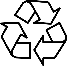 Příloha4.5 Vědomostní hraTematický blok2.2 Tematický blok č. 2 (Koncept pěti R)Téma2.2.2 Téma č. 2 (Poznávání blízkého okolí)ABABABABPříloha4.5 Vědomostní hraTematický blok2.2 Tematický blok č. 2 (Koncept pěti R)Téma2.2.2 Téma č. 2 (Poznávání blízkého okolí)CDCDCDCDPříloha4.6 Zadání videaTematický blok2.2 Tematický blok č. 2 (Koncept pěti R)Téma2.2.2 Téma č. 2 (Poznávání blízkého okolí)Příloha4.7 Kartičky s pojmy – pět RTematický blok2.2 Tematický blok č. 2 (Koncept pěti R)Téma2.2.3 Téma č. 3 (Koncept pěti R)REFUSEREDUCEREUSERECYCLEROTREFUSEREDUCEREUSERECYCLEROTPříloha4.8 Zakreslení obrázkuTematický blok2.2 Tematický blok č. 2 (Koncept pěti R)Téma2.2.5 Téma č. 5 (Angličtina)Příloha4.9 Popis obrázkuTematický blok2.2 Tematický blok č. 2 (Koncept pěti R)Téma2.2.5 Téma č. 5 (Angličtina)Příloha4.10 Hádání odpaduTematický blok2.3 Tematický blok č. 3 (Refuse a reduce)Téma2.3.1 Téma č. 1 (Refuse a reduce)Příloha4.11 Fráze pro prezentováníTematický blok2.2 Tematický blok č. 3 (Refuse a reduce)Téma2.3.2 Téma č. 2 (Angličtina)Useful phrases for a presentationHow to greet the audience?How to introduce yourself?How to introduce the group (classmates and school)?How to introduce the topic of the project?How to explain why we have chosen this topic?How to explain a possible solution?How to end the presentation?Příloha4.12 Fráze pro videochatTematický blok2.3 Tematický blok č. 3 (Refuse a reduce)Téma2.3.2 Téma č. 2 (Angličtina)Useful phrases for a conference callIs Tom on the line?_ _ Tom na _ _ _ _ _?_ _ you _ _ _ _ any _ _ _ _ _ _ _ _ _?Máte nějaké otázky?Could you speak a little louder please?Mohli byste _ _ _ _ _ _ trochu _ _ _ _ _ _ _ _ _, prosím?_ _ _ _ _, it’s Kate _ _ _ _ _ _ _ _.Ahoj, tady je Kate.Welcome to the call about „zero waste“._ _ _ _ _ _ _ v hovoru _ „zerowaste“.Let’s _ _ _ _ _ _ the _ _ _ _, thank _ _ _ everyone.Ukončeme hovor, děkuji vám všem.Are we waiting for anyone else?_ _ _ _ _ _ ještě na _ _ _ _ _ _?_ _ _ _ _, we can’t _ _ _ _ you _ _ _ _ _ _ _.Promiňte, neslyšíme vás jasně.Hello, John here.Ahoj, _ _ _ _ je _ _ _ _.Well, that’s _ _ _ from _ _.To je od nás vše.Could you please repeat that?_ _ _ _ _ byste _ _ prosím _ _ _ _ _ _ _ _ _._ _ you have _ _ _ _ _ _ to the _ _ _ _ _ _ _ _ called „Zerowaste_infographics.jpg“?Máte přístup k dokumentu s názvem „Zerowaste_infographics.jpg.“?Is everyone ready to start?_ _ _ _ všichni _ _ _ _ _ _ _ _ _ _začít?The _ _ _ _ _ quality _ _ poor.Kvalita zvuku je nízká.Příloha4.13 Myšlenková mapaTematický blok2.4 Tematický blok č. 4 (Reuse)Téma2.4.1 Téma č. 1 (Reuse)Příloha4.14 Výroba voskovaného ubrouskuTematický blok2.4 Tematický blok č. 4 (Reuse)Téma2.4.2 Téma č. 2 (Workshop: výroba voskovaného ubrousku)Příloha4.15 Hodnocení infografikyTematický blok2.4 Tematický blok č. 4 (Reuse)Téma2.4.3 Téma č. 3 (Představení nástroje pro tvorbu infografiky)NEDOSTATKYKLADYPříloha4.16 Zásady pro tvorbu infografikyTematický blok2.4 Tematický blok č. 4 (Reuse)Téma2.4.3 Téma č. 3 (Představení nástroje pro tvorbu infografiky)Jak by měla vypadat správná infografika?Jak by měla vypadat správná infografika?ANONEPříloha4.17 Zásady správné infografikyTematický blok2.5 Tematický blok č. 5 (Tvorba infografiky)Téma2.5.2 Téma č. 2 (Práce na infografice)Zásady tvorby infografikyZásady tvorby infografiky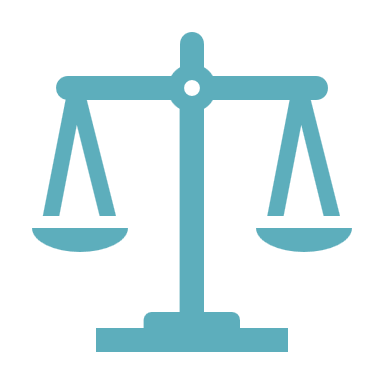 rovnováha mezi množstvím textu a obrázků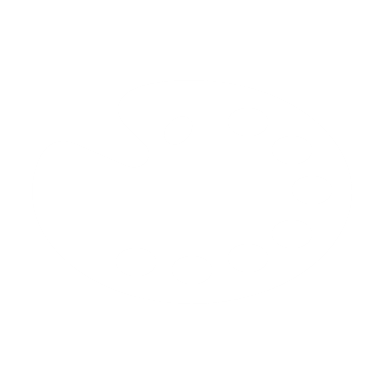 vhodná barevná kombinace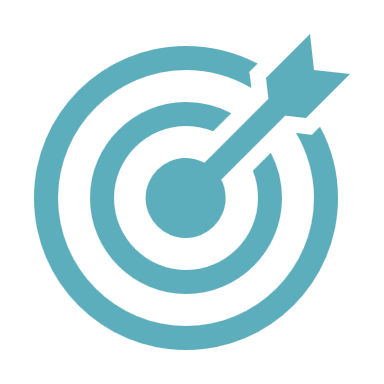 výběr podstatných informací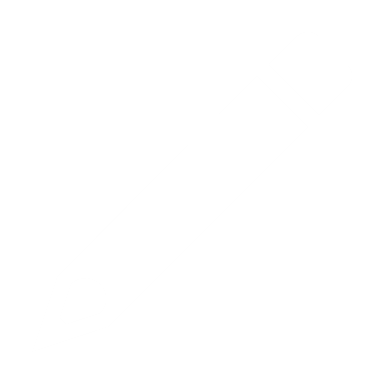 vhodná volba druhů písma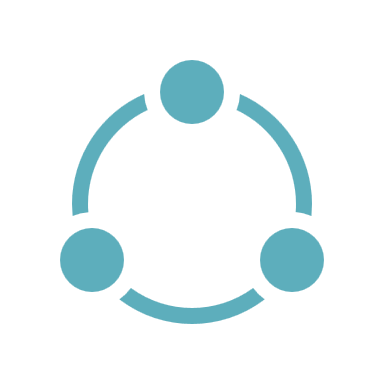 rovnoměrné umístění textu i obrázků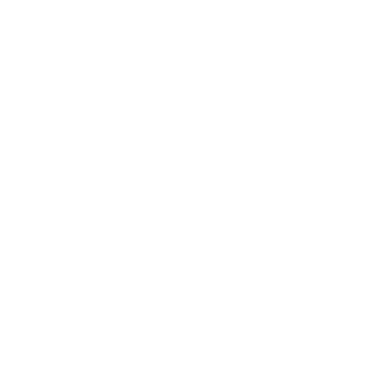 přehledná strukturaPříloha4.18 Základní pravidla pro úspěšný videochatTematický blok2.6 Tematický blok č. 6 (Prezentace v angličtině a videochat)Téma2.6.2 Téma č. 2 (Videochat)Základní pravidla pro úspěšný videohovorPřed zahájením:být připraven několik minut předtím, než má videohovor začítuzpůsobit místnost tak, aby videohovor nic nerušilo (ani zvukem, ani obrazem)zkontrolovat audiální i vizuální přenoszkontrolovat fungování různých dokumentů a aplikací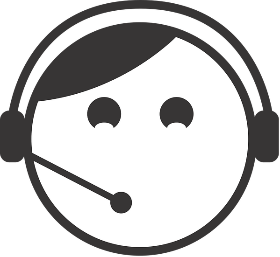 dbát na upravený zevnějšek osobyV úvodu:pozdravit a zeptat se na kvalitu přenosu (ujistit se, že druhá strana dobře vidí i slyší)Během videohovoru:být trpělivý při čekání na odpověď partnera (kvůli přenosu to může trvat, ale je lepší počkat než otázku opakovat, čímž může dojít k tomu, že oba partneři mluví zároveň)jelikož může být omezená viditelnost (mimika a gesta), je dobré některé úmysly přímo verbalizovat (například po dokončení vašeho projevu se přímo zeptejte, co si o tom váš partner myslí, a poté vyčkejte na odpověď)pokud mluví váš partner, nechejte ho domluvit, případně se o slovo pokuste přihlásit zvednutím ruky či krátkou větou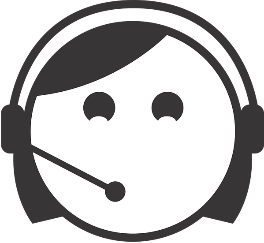 Na konec:poděkovat za spolupráci a rozloučit seukončit přenosPříloha4.19 Reflexe pomocí emotikonůTematický blok2.6 Tematický blok č. 6 (Prezentace v angličtině a videochat)Téma2.6.3 Téma č. 3 (Průběžná reflexe vzdělávacího programu na ŠvP)Příloha4.20 Zadání prezentace a zásady správné prezentaceTematický blok2.7 Tematický blok č. 7 (Prezentování infografik)Téma2.7.1 Téma č. 1 (Prezentování)Příloha4.21 Zpětná vazbaTematický blok2.7 Tematický blok č. 7 (Prezentování infografik)Téma2.7.1 Téma č. 1 (Prezentování)Prezentování skupinyPrezentování skupinyÚvodní slovo skupiny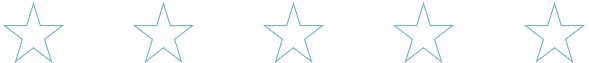 Závěrečné slovo skupinyPráce s dataprojektoremPrezentování jednotlivcůPrezentování jednotlivcůHlasitost projevuPlynulost projevuSpisovnost projevuOční kontaktGestaObsahObsahSrozumitelnostPřiměřené množství textuGrafikaGrafikaBarevná kombinaceDruh písmaObrázky/ikonyUmístění v prostoruSlovní hodnocení (volitelné)Slovní hodnocení (volitelné)Příloha4.22 Vyhodnocení zpětné vazbyTematický blok2.7 Tematický blok č. 7 (Prezentování infografik)Téma2.7.1 Téma č. 1 (Prezentování)Prezentování skupinyPrezentování skupinyÚvodní slovo skupinyS hodnocením souhlasíme / nesouhlasíme, protože . . .Závěrečné slovo skupinyS hodnocením souhlasíme / nesouhlasíme, protože . . .Práce s dataprojektoremS hodnocením souhlasíme / nesouhlasíme, protože . . .ObsahObsahSrozumitelnostS hodnocením souhlasíme / nesouhlasíme, protože . . .Přiměřené množství textuS hodnocením souhlasíme / nesouhlasíme, protože . . .GrafikaGrafikaBarevná kombinaceS hodnocením souhlasíme / nesouhlasíme, protože . . .Druh písmaS hodnocením souhlasíme / nesouhlasíme, protože . . .Obrázky/ikonyS hodnocením souhlasíme / nesouhlasíme, protože . . .Umístění v prostoruS hodnocením souhlasíme / nesouhlasíme, protože . . .ZávěrZávěrNejméně se nám povedlo . . .Nejméně se nám povedlo . . .Nejvíce se nám povedlo . . .Nejvíce se nám povedlo . . .Příloha4.23 Výstupní dotazníkTematický blok2.7 Tematický blok č. 7 (Prezentování infografik)Téma2.7.2 Téma č. 2 (Zhodnocení vzdělávacího programu a jeho ukončení)Příloha4.24 Odkazy na hry na LearningApps.orgTematický blok2.1 Tematický blok č. 1 (Produkce a recyklace odpadů); 2.2 Tematický blok č. 2 (Koncept pěti R); 2.3 Tematický blok č. 3 (Refuse a reduce)